Материал предоставлен ООО «КонсультантПлюс Югра».Услуга оказывается в соответствии с регламентом Линии консультаций: http://consultantugra.ru/klientam/goryachaya-liniya/reglament-linii-konsultacij/По вопросу:Заработная плата за декабрь выплачена в марте. Как заполнить уточнённый 6-НДФЛ за 2021 г.?Сообщаем: Источник: 
Готовое решение: Как отразить в расчете 6-НДФЛ заработную плату (КонсультантПлюс, 2022) {КонсультантПлюс}Для поиска  информации по вопросу использовались ключевые слова в строке «быстрый поиск»:«Заработная плата с задержкой 6-НДФЛ»«Зарплата за декабрь выплачена в январе 6-НДФЛ»Поиск информации осуществлялся  при  помощи  «i» к п. п. 4.1 - 4.3, разд. V Порядка заполнения расчета 6-НДФЛ с последующим уточнением.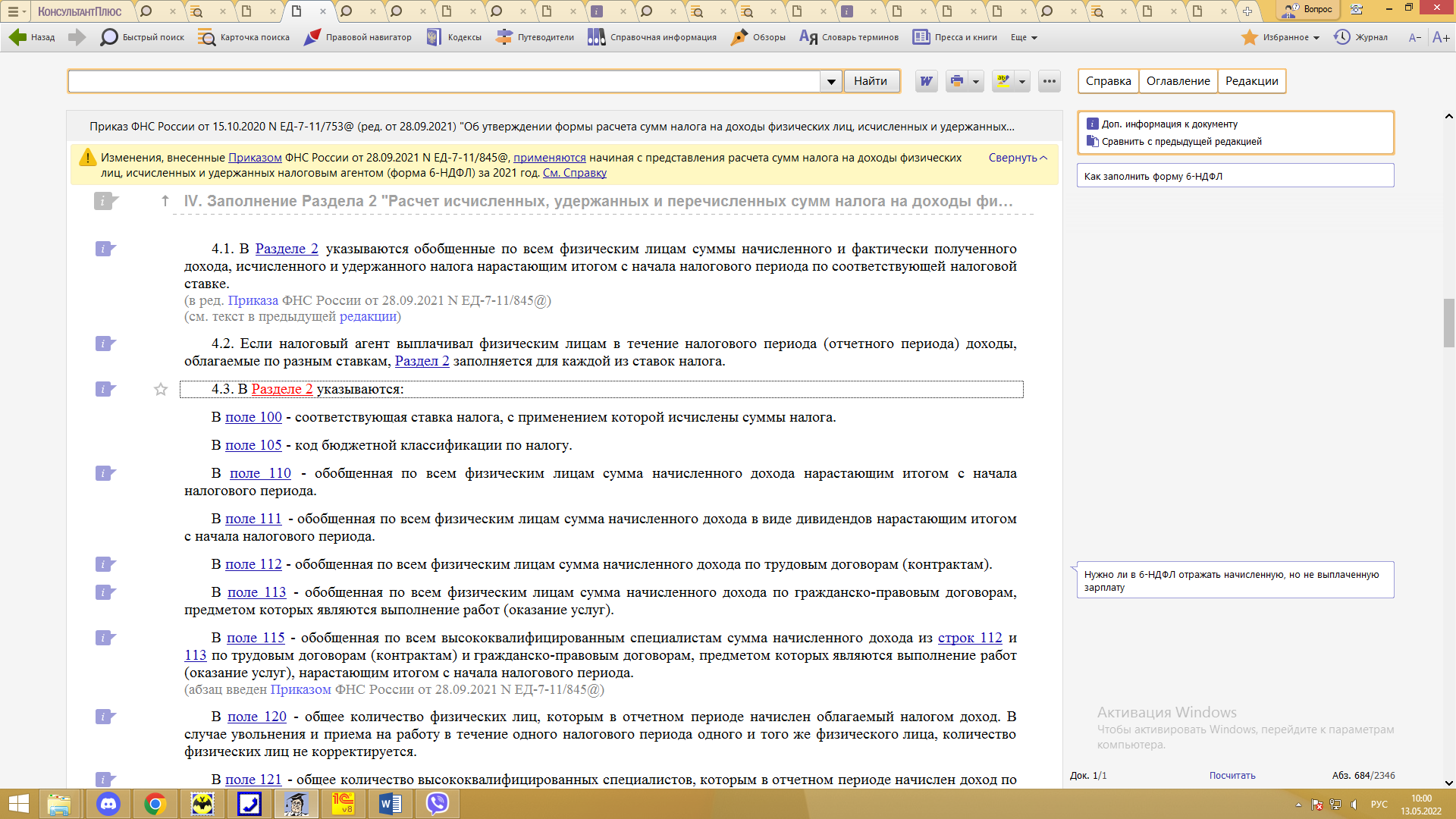 Полезные документы:
Статья: Зарплата начислена, но не выплачена: как отразить в 6-НДФЛ (комментарий к Письму ФНС от 13.09.2021 N БС-4-11/12938@) (Шаронова Е.А.) ("Главная книга", 2021, N 21) {КонсультантПлюс}
"Главная книга", 2021, N 21ЗАРПЛАТА НАЧИСЛЕНА, НО НЕ ВЫПЛАЧЕНА: КАК ОТРАЗИТЬ В 6-НДФЛ(Комментарий к Письму ФНС от 13.09.2021 N БС-4-11/12938@)ФНС выпустила разъяснение о заполнении расчета 6-НДФЛ, которое внесло сумятицу. Одни бухгалтеры решили, что новое Письмо ничего не меняет в порядке заполнения расчета. А другие считают, что отражение доходов в расчете принципиально меняется в зависимости от того, выплачены доходы к моменту сдачи расчета в инспекцию или нет. Разобраться, кто прав, нам помог специалист ФНС.Как все привыкли показывать зарплату в расчетеКак известно, для большинства денежных доходов дата их получения по НК - день выплаты физлицам <1>. Но для зарплаты дата получения - последний день месяца, за который начислена зарплата работникам <2>. И что в старой форме расчета 6-НДФЛ, которую заполняли до 2021 г., что в новой форме расчета, введенной с этого года, все доходы отражаются в соответствии с датой их получения. То есть если дата получения дохода относится к тому отчетному периоду, за который представляется 6-НДФЛ (квартал, полугодие, 9 месяцев, год), то такие доходы и исчисленный с них НДФЛ нужно отразить в расчете за этот период. В частности, это относится к зарплате за последний месяц квартала (за март, июнь, сентябрь и декабрь), которая выплачена уже в следующем квартале (в апреле, июле, октябре и январе). Об этом всегда говорила ФНС <3>.Так, зарплату за март, выплаченную в апреле, ФНС рекомендовала отражать в новом расчете таким образом <4>:- начисленную работникам зарплату за март - в 6-НДФЛ за I квартал 2021 г. в разделе 2 в полях 110 и 112, а исчисленный с нее НДФЛ - в поле 140. Как удержанный этот налог в поле 160 указывать не надо, поскольку в I квартале он еще не удержан;- удержанный в апреле из мартовской зарплаты НДФЛ - в 6-НДФЛ за полугодие в разделе 1 в полях 020 - 022 и в разделе 2 в поле 160.А в августе налоговая служба разъяснила, что и зарплату за декабрь 2021 г., выплаченную в январе 2022 г., и исчисленный с нее НДФЛ нужно обязательно отразить в разделе 2 расчета за 2021 г. И особо отметила, что сумма исчисленного НДФЛ с зарплаты, начисленной за декабрь 2021 г., независимо от срока перечисления НДФЛ по НК, указывается в поле 140 раздела 2 расчета за 2021 г. Также эта зарплата и исчисленный с нее НДФЛ должны попасть в справку о доходах физлица за 2021 г., которая представляется как приложение к годовому расчету <5>.--------------------------------<1> подп. 1 п. 1 ст. 223 НК РФ.<2> п. 2 ст. 223 НК РФ.<3> Письма ФНС от 09.08.2021 N СД-19-11/283@, от 01.12.2020 N БС-4-11/19702@, от 01.11.2017 N ГД-4-11/22216@ (пп. 13, 16).<4> Письмо ФНС от 01.12.2020 N БС-4-11/19702@.<5> Письмо ФНС от 09.08.2021 N СД-19-11/283@.Что теперь сказала ФНСВ сентябре налоговая служба выпустила новое разъяснение, касающееся заполнения справки о доходах и 6-НДФЛ. В нем сказано буквально следующее: "...в расчете по форме 6-НДФЛ налоговым агентом указываются (отражаются) суммы доходов, в том числе в виде заработной платы, которые начислены и фактически выплачены физическим лицам (получены физическими лицами) на дату представления расчета по форме 6-НДФЛ. ...доходы, которые фактически не выплачены физическим лицам (не получены физическими лицами) на дату представления расчета по форме 6-НДФЛ, не указываются (не отражаются) налоговым агентом в расчете по форме 6-НДФЛ" <6>.Не очень понятно - последние два абзаца Письма относятся только к справке о доходах физлица, представляемой в составе расчета 6-НДФЛ (так сказать, к бывшей справке 2-НДФЛ), или ко всему расчету в целом? И на что все-таки нужно ориентироваться при отражении в расчете зарплаты - на дату начисления или еще и на дату выплаты?Рассмотрим такой пример. Зарплата за сентябрь перечислена на банковские карточки работников 12 октября. А расчет 6-НДФЛ сдали в ИФНС 8 октября. Получается, раз на дату представления 6-НДФЛ за 9 месяцев зарплату еще не выплатили, ее и исчисленный с нее налог не нужно отражать в 6-НДФЛ за 9 месяцев? А в каком периоде тогда их показать в расчете?С этими вопросами мы обратились к специалисту ФНС.Сентябрьская зарплата, выплаченная в октябре, в расчете 6-НДФЛМорозов Дмитрий Александрович, государственный советник РФ 3 класса- Порядком заполнения расчета предусмотрено, что 6-НДФЛ заполняется организациями и ИП на основании данных учета доходов, начисленных и выплаченных физическим лицам налоговым агентом <7>.Также в Порядке сказано, что в разделе 2 "Общие суммы дохода и налога по итогам налогового периода" приложения N 1 к расчету 6-НДФЛ (аналог 2-НДФЛ) указываются общие суммы начисленного и фактически полученного дохода, исчисленного, удержанного и перечисленного налога по соответствующей ставке, указанной в поле "Ставка налога" <8>.В связи с этим вывод, содержащийся в Письме ФНС от 13.09.2021 N БС-4-11/12938@, о том, что в расчете 6-НДФЛ отражаются суммы доходов, которые начислены и фактически выплачены физическим лицам на дату представления расчета 6-НДФЛ, в равной степени относится как к порядку заполнения приложения N 1 к расчету (аналога справки 2-НДФЛ), так и непосредственно к порядку заполнения самого расчета 6-НДФЛ.Таким образом, если на дату представления в ИФНС расчета 6-НДФЛ (8 октября 2021 г.) зарплата за сентябрь работникам еще не выплачена, эту зарплату и исчисленный с нее налог не нужно отражать в полях 110, 112 и 140 раздела 2 расчета за 9 месяцев.Но после выплаты зарплаты за сентябрь работникам (12 октября) эта зарплата и исчисленный налог все равно должны быть отражены в разделе 2 расчета за 9 месяцев. Поэтому в нашем примере после фактической выплаты зарплаты нужно сдать уточненный расчет 6-НДФЛ за 9 месяцев и отразить в разделе 2 зарплату в полях 110 и 112, а исчисленный НДФЛ - в поле 140. Именно на это дополнительно обратила внимание ФНС в Письме от 13.09.2021 N БС-4-11/12938@. Аналогично всегда заполнялись и справки 2-НДФЛ по итогам года.Заметим, что порядок отражения в расчете НДФЛ, удержанного из сентябрьской зарплаты в октябре (в нашем примере - 12 октября), не изменился. Его нужно отразить в периоде удержания <9>. То есть в годовом 6-НДФЛ удержанный налог надо показать в поле 160 раздела 2 и в полях 020, 022 раздела 1. В поле 021 раздела 1 в нашем примере нужно указать "13.10.2021" (срок перечисления по НК - день, следующий за выплатой заработной платы работникам) <10>.Таким образом, порядок заполнения расчета 6-НДФЛ принципиально не меняется: зарплата и исчисленный с нее НДФЛ должны быть отражены в полях 110, 112 и 140 раздела 2 за тот период, к которому они относятся. Однако если на дату подачи расчета 6-НДФЛ в ИФНС организация или ИП еще не выплатили зарплату работникам или иной начисленный доход, его в расчете показывать не нужно до выплаты. А уже после выплаты придется подать уточненку.Кстати, ФНС уже выпустила отдельное Письмо, в котором разъяснила, что и в справке о доходах физлица не надо отражать зарплату и иные доходы, которые не выплачены работникам на дату сдачи в ИФНС расчета 6-НДФЛ <11>. Таким образом, налоговая служба указывает на единообразие в заполнении двух форм отчетности. Это и понятно, поскольку контрольными соотношениями по проверке 6-НДФЛ установлено, что по итогам года данные о доходах и исчисленном и неудержанном НДФЛ из справок всех физлиц должны совпадать с данными полей 110, 140 и 170 раздела 2 годового 6-НДФЛ <12>.* * *Чтобы не представлять уточненные расчеты 6-НДФЛ, сдавайте расчет в инспекцию только после того, как выплатите работникам доходы, относящиеся к истекшему отчетному периоду. И особенно это относится к календарному году, по итогам которого вам необходимо представлять еще и справки о доходах физлиц.--------------------------------<6> Письмо ФНС от 13.09.2021 N БС-4-11/12938@.<7> п. 1.3 Порядка заполнения расчета, утв. Приказом ФНС от 15.10.2020 N ЕД-7-11/753@.<8> п. 5.5 Порядка заполнения расчета, утв. Приказом ФНС от 15.10.2020 N ЕД-7-11/753@.<9> Письма ФНС от 09.06.2021 N БС-4-11/7994@, от 01.12.2020 N БС-4-11/19702@.<10> п. 6 ст. 226 НК РФ.<11> Письмо ФНС от 06.10.2021 N БС-4-11/14126@.<12> Письмо ФНС от 23.03.2021 N БС-4-11/3759@ (пп. 1.5, 1.9, 1.10).Е.А. ШароноваВедущий экспертПодписано в печать15.10.2021
Готовое решение: Как отразить в расчете 6-НДФЛ заработную плату (КонсультантПлюс, 2022) {КонсультантПлюс}Как отразить в расчете 6-НДФЛ заработную платуОглавление:1. Общий порядок отражения зарплаты в расчете 6-НДФЛ2. Как отразить в расчете 6-НДФЛ аванс по зарплате3. Как отразить в 6-НДФЛ зарплату за март, выплаченную в апреле4. Как отразить в 6-НДФЛ зарплату за июнь, выплаченную в июле5. Как отразить в 6-НДФЛ зарплату за сентябрь, выплаченную в октябре6. Как отразить в 6-НДФЛ зарплату за декабрь, выплаченную в январе7. Как отразить в 6-НДФЛ задержку зарплаты……6. Как отразить в 6-НДФЛ зарплату за декабрь, выплаченную в январеВ этой ситуации суммы начисленной и выплаченной зарплаты отражаются в расчете 6-НДФЛ в порядке, аналогичном тому, как отражается мартовская зарплата, выплаченная в апреле.В расчете за год суммы начисленной за декабрь зарплаты, НДФЛ и вычетов по ней учитываются при определении показателей полей 110, 112, 115, 130, 140, 142 разд. 2 и отражаются в справке о доходах и суммах налога физлица (п. п. 4.1 - 4.3, разд. V Порядка заполнения расчета 6-НДФЛ, Письма ФНС России от 11.02.2022 N БС-3-11/1230@, от 09.08.2021 N СД-19-11/283@).В справке отразите сведения в разд. 2 (в полях "Общая сумма дохода", "Налоговая база" и "Сумма налога исчисленная"), 3 и Приложении к справке с указанием месяца, за который она была начислена (разд. V Порядка заполнения расчета 6-НДФЛ).Полагаем, что зарплату за декабрь следует включать в годовой расчет 6-НДФЛ (в том числе в справку) независимо от того, когда она была выплачена (п. 2 ст. 223 НК РФ, п. п. 4.3, 5.5, 5.8 Порядка заполнения расчета 6-НДФЛ). Следовательно, в этом расчете (в том числе в справке) нужно отразить также вычеты, предоставленные в декабре, и исчисленный с декабрьской зарплаты налог (п. 3 ст. 210, п. 3 ст. 225 НК РФ, п. п. 4.1, 5.5, 5.6 Порядка заполнения расчета 6-НДФЛ).В то же время ФНС России указала, что в расчет 6-НДФЛ нельзя включать суммы дохода (в том числе зарплату), которые на дату его представления не были выплачены физлицам (Письма от 25.03.2022 N БС-3-11/2715@, от 13.09.2021 N БС-4-11/12938@). Более того, по мнению ведомства, если невыплаченные суммы доходов включены в расчет, их нужно исключить и подать уточненный документ. Аналогичная позиция отдельно высказана ведомством в отношении заполнения справки о доходах и суммах налога физлица (Письмо ФНС России от 06.10.2021 N БС-4-11/14126@). Поэтому рекомендуем подавать годовой расчет после выплаты зарплаты за декабрь. В противном случае рекомендуем уточнить в инспекции, нужно ли отражать в нем эту зарплату, а также соответствующие суммы вычетов и исчисленного НДФЛ.НДФЛ, начисленный с декабрьской зарплаты, который в декабре не был удержан, не отражается в поле 170 расчета.В расчете за I квартал следующего года зарплата за декабрь и НДФЛ с нее учитываются (п. п. 3.1 - 4.3 Порядка заполнения расчета 6-НДФЛ):в разд. 1 в поле 020, 021, 022. Причем в поле 021 указывается рабочий день, следующий за днем выплаты зарплаты за декабрь (п. п. 6, 7 ст. 6.1, п. 2 ст. 223, п. п. 4, 6 ст. 226 НК РФ);в разд. 2 только в поле 160.Также в следующем году в расчетах за полугодие, 9 месяцев и в годовом суммы НДФЛ с декабрьской зарплаты, удержанные в январе, включаются в сумму показателя поля 160 разд. 2 и в справку, которая заполняется при составлении расчета за налоговый период (п. п. 4.1 - 4.3, разд. V Порядка заполнения расчета 6-НДФЛ).7. Как отразить в 6-НДФЛ задержку зарплатыЗарплату, выплаченную с задержкой, в расчете 6-НДФЛ отражают в общем порядке.Компенсации за задержку зарплаты НДФЛ не облагаются (п. 1 ст. 217 НК РФ, ст. 236 ТК РФ, Письмо Минфина России от 11.03.2022 N 03-04-05/18004). Поэтому в расчете 6-НДФЛ суммы этой компенсации не отражаются.Вопросы возникают, когда начисление, выплата зарплаты и срок перечисления НДФЛ приходятся на разные отчетные или налоговые периоды. В таких случаях действуют следующие правила.7.1. Начисленная, но не выплаченная зарплата в 6-НДФЛПолагаем, что невыплаченная зарплата отражается в расчетах 6-НДФЛ начиная с отчетного периода, в котором она была начислена, до окончания отчетного года. Суммы такой зарплаты и соответствующих ей вычетов и НДФЛ отражаются только в полях 110, 112, 115, 130, 140, 142 разд. 2 (п. п. 4.1 - 4.3 Порядка заполнения расчета 6-НДФЛ).В то же время ФНС России указала, что в расчет нельзя включать суммы дохода (в том числе зарплату), которые на дату его представления не выплачены физлицам (Письма от 25.03.2022 N БС-3-11/2715@, от 13.09.2021 N БС-4-11/12938@). Более того, по мнению ведомства, если невыплаченные суммы доходов включены в расчет, их нужно исключить и подать уточненный документ. Поэтому, если вы подаете расчет до выплаты, рекомендуем уточнить в инспекции, нужно ли отражать в нем упомянутые суммы.Невыплаченную зарплату, соответствующие вычеты и налог при заполнении расчета за налоговый период, на наш взгляд, следует также отразить в справке о доходах и суммах налога физлица (разд. V Порядка заполнения расчета 6-НДФЛ):в разд. 2 в поля "Общая сумма дохода", "Налоговая база" и "Сумма налога исчисленная" включить сведения о такой зарплате и исчисленном с нее НДФЛ. В иных полях разд. 2 справки суммы НДФЛ не указываются. Это объясняется тем, что удержать налог нужно при выплате дохода, а перечислить - не позднее дня, следующего за датой его выплаты (п. п. 4, 6 ст. 226 НК РФ). Таким образом, если зарплата не выплачена, то сроки удержания с нее налога и перечисления его в бюджет еще не наступили;в разд. 3 привести сведения о вычетах;в Приложении к справке отразить невыплаченную зарплату с указанием того месяца, за который она была начислена.Однако, если следовать позиции ФНС России, в справку нельзя включать суммы дохода (в том числе зарплату), которые на дату представления расчета не выплачены физлицам. Чтобы избежать разногласий с инспекцией, рекомендуем представлять его только после окончательной выплаты зарплаты за налоговый период.7.2. Выплата зарплаты с опозданиемЗарплата, выплаченная с опозданием, отражается в расчете 6-НДФЛ в таком порядке (п. п. 6, 7 ст. 6.1, п. 2 ст. 223, п. п. 4, 6 ст. 226 НК РФ, п. п. 3.1 - 4.3 Порядка заполнения расчета 6-НДФЛ):сведения об удержанном с нее НДФЛ приводятся в разд. 1 в полях 020, 022 расчета за тот отчетный период, в последние три месяца которого налог удержан, независимо от установленного НК РФ срока его перечисления (Письма ФНС России от 12.04.2021 N БС-4-11/4935@, от 01.04.2021 N БС-4-11/4351@). В поле 021 указывается следующий рабочий день после даты выплаты этой зарплаты (п. п. 6, 7 ст. 6.1, п. 6 ст. 226 НК РФ);в разд. 2 в поле 160 в расчетах за отчетные периоды, на которые приходится выплата задержанной зарплаты, отражается удержанный с нее НДФЛ. Если начисление зарплаты приходится на этот же отчетный период, то суммы начисленной зарплаты, соответствующие вычеты и исчисленный с нее налог также отразите в полях 110, 112, 115, 130, 140, 142;в справке о доходах и суммах налога физлица (при заполнении расчета за налоговый период). Если зарплата начислена и выплачена в одном налоговом периоде, то заполните разд. 2, 3 справки и Приложение к ней в общем порядке. Если зарплата не была выплачена, то есть особенности заполнения расчета.
Статья: О каком неудержанном НДФЛ сообщить инспекции, а о каком не нужно (Мартынюк Н.А.) ("Главная книга", 2022, N 2) {КонсультантПлюс}
"Главная книга", 2022, N 2О КАКОМ НЕУДЕРЖАННОМ НДФЛ СООБЩИТЬ ИНСПЕКЦИИ,А О КАКОМ НЕ НУЖНОКак отчитаться в ИФНС о невозможности удержать НДФЛ за 2021 г. по новым правилам, мы рассказали на с. 51. Для этого предназначены поле 170 расчета 6-НДФЛ и раздел 4 прилагаемых к нему справок о доходах физлиц. Однако там нужно отразить не всякий НДФЛ с доходов 2021 г., который остался неудержанным на 31 декабря. Важна причина, по которой вы не удержали налог.……Ситуация 3. НДФЛ не удержан из-за того,что дата получения дохода по НК пришлась на 2021 г.,а деньги не были выплаченыЭто, в частности, НДФЛ, исчисленный:- с зарплаты за декабрь 2021 г., которую выплатили в январе 2022 г.;- с суммы задолженности по задержанной или депонированной зарплате за другие месяцы, которая осталась непогашенной на конец 2021 г.;- с зарплатного аванса за декабрь при отсутствии зарплаты за вторую половину декабря (из-за отпуска или больничного).В целях НДФЛ доход в виде зарплаты считается полученным на конец соответствующего месяца 2021 г., несмотря на то что деньги не выплачены <19>.В поле 170 расчета и в разделе 4 справки за 2021 г. такой НДФЛ не отражается, потому что в 2021 г. деньги не были выплачены и обязанность удержать налог еще не возникла <20>.Если вы выплатите эту зарплату и удержите из нее налог в январе - феврале до сдачи расчета за 2021 г., сразу покажите его в справках как удержанный и перечисленный, если после - сдайте корректировочный расчет в части соответствующих справок. В самом расчете удержание покажите за тот период 2022 г., в котором это произойдет <21>.Если к сроку сдачи годового расчета 6-НДФЛ, то есть к 1 марта 2022 г., задержанная зарплата за какие-то месяцы 2021 г. так и не будет выплачена, учтите вот что. ФНС в такой ситуации рекомендует ни саму зарплату, ни налог с нее вообще не отражать ни в расчете, ни в справке даже как начисленные <22>. Это, конечно, неудобно, поскольку после выплаты зарплаты вам придется уточнить не только справки, но и сам расчет. Вероятно, таким образом ФНС хочет исключить попытки взыскания НДФЛ, исчисленного с тех сумм, которые физлицо на руки не получило, например когда работодатель выплатил работникам зарплату за январь - сентябрь 2021 г., а за октябрь - декабрь еще нет и неизвестно, когда погасит долг.Вместе с тем, на наш взгляд, все же допустимо сразу в первичном расчете и справках отразить еще не выплаченную зарплату в составе доходов, а налог с нее - как исчисленный. Но только если вы точно знаете, что выплатите эту зарплату в ближайшее время. Тогда претензии со стороны ФНС маловероятны. Если же нет уверенности в том, что долг перед работниками будет вот-вот погашен, безопаснее следовать рекомендации ФНС.Как видим, с точки зрения НДФЛ-отчетности лучше, чтобы до ее сдачи была выплачена вся задержанная зарплата за 2021 г. Ведь даже уточнение одной только справки теперь равно уточнению расчета 6-НДФЛ, а это означает продление его камеральной проверки на 3 месяца или, если ее срок уже истек, начало новой <23>.* * *Может оказаться, что на конец года не удержан и НДФЛ со сверхнормативных суточных. По авансовым отчетам, утвержденным в декабре, дата получения дохода в виде таких суточных и исчисления НДФЛ - 31.12.2021 <24>. Если в этот день нет выплаты дохода, а зарплата за декабрь уже выдана, то налог попадает в невозможный для удержания и по правилам должен быть отражен в поле 170 расчета и в разделе 4 справки. Новый код для сверхнормативных суточных - 2015 <25>, раньше их показывали с общим кодом 4800 "Иные доходы".На наш взгляд, ничего страшного, если вы удержали этот налог из зарплаты за декабрь, выплаченной в последних числах декабря, при условии, конечно, что на этот момент авансовый отчет уже был утвержден. Вряд ли у инспекции будут претензии, ведь всем удобнее, когда налог удерживает и перечисляет налоговый агент.--------------------------------<19> п. 2 ст. 223, п. 3 ст. 226 НК РФ.<20> п. 4 ст. 226 НК РФ.<21> пп. 3.2, 4.3 Порядка заполнения, утв. Приказом ФНС от 15.10.2020 N ЕД-7-11/753@.<22> Письма ФНС от 06.10.2021 N БС-4-11/14126@, от 13.09.2021 N БС-4-11/12938@.<23> пп. 2, 9.1 ст. 88 НК РФ.<24> подп. 6 п. 1 ст. 223 НК РФ.<25> Приказ ФНС от 28.09.2021 N ЕД-7-11/844@.Н.А. МартынюкСтарший экспертпо бухгалтерскому учетуи налогообложениюПодписано в печать10.01.2022Актуально 13.05.2022 г.Как отразить в 6-НДФЛ зарплату за декабрь, выплаченную в январеВ этой ситуации суммы начисленной и выплаченной зарплаты отражаются в расчете 6-НДФЛ в порядке, аналогичном тому, как отражается мартовская зарплата, выплаченная в апреле.В расчете за год суммы начисленной за декабрь зарплаты, НДФЛ и вычетов по ней учитываются при определении показателей полей 110, 112, 115, 130, 140, 142 разд. 2 и отражаются в справке о доходах и суммах налога физлица (п. п. 4.1 - 4.3, разд. V Порядка заполнения расчета 6-НДФЛ, Письма ФНС России от 11.02.2022 N БС-3-11/1230@, от 09.08.2021 N СД-19-11/283@).В справке отразите сведения в разд. 2 (в полях "Общая сумма дохода", "Налоговая база" и "Сумма налога исчисленная"), 3 и Приложении к справке с указанием месяца, за который она была начислена (разд. V Порядка заполнения расчета 6-НДФЛ).Полагаем, что зарплату за декабрь следует включать в годовой расчет 6-НДФЛ (в том числе в справку) независимо от того, когда она была выплачена (п. 2 ст. 223 НК РФ, п. п. 4.3, 5.5, 5.8 Порядка заполнения расчета 6-НДФЛ). Следовательно, в этом расчете (в том числе в справке) нужно отразить также вычеты, предоставленные в декабре, и исчисленный с декабрьской зарплаты налог (п. 3 ст. 210, п. 3 ст. 225 НК РФ, п. п. 4.1, 5.5, 5.6 Порядка заполнения расчета 6-НДФЛ).В то же время ФНС России указала, что в расчет 6-НДФЛ нельзя включать суммы дохода (в том числе зарплату), которые на дату его представления не были выплачены физлицам (Письма от 25.03.2022 N БС-3-11/2715@, от 13.09.2021 N БС-4-11/12938@). Более того, по мнению ведомства, если невыплаченные суммы доходов включены в расчет, их нужно исключить и подать уточненный документ. Аналогичная позиция отдельно высказана ведомством в отношении заполнения справки о доходах и суммах налога физлица (Письмо ФНС России от 06.10.2021 N БС-4-11/14126@). Поэтому рекомендуем подавать годовой расчет после выплаты зарплаты за декабрь. В противном случае рекомендуем уточнить в инспекции, нужно ли отражать в нем эту зарплату, а также соответствующие суммы вычетов и исчисленного НДФЛ.НДФЛ, начисленный с декабрьской зарплаты, который в декабре не был удержан, не отражается в поле 170 расчета.В расчете за I квартал следующего года зарплата за декабрь и НДФЛ с нее учитываются (п. п. 3.1 - 4.3 Порядка заполнения расчета 6-НДФЛ):в разд. 1 в поле 020, 021, 022. Причем в поле 021 указывается рабочий день, следующий за днем выплаты зарплаты за декабрь (п. п. 6, 7 ст. 6.1, п. 2 ст. 223, п. п. 4, 6 ст. 226 НК РФ);в разд. 2 только в поле 160.Также в следующем году в расчетах за полугодие, 9 месяцев и в годовом суммы НДФЛ с декабрьской зарплаты, удержанные в январе, включаются в сумму показателя поля 160 разд. 2 и в справку, которая заполняется при составлении расчета за налоговый период (п. п. 4.1 - 4.3, разд. V Порядка заполнения расчета 6-НДФЛ).……Зарплату, выплаченную с задержкой, в расчете 6-НДФЛ отражают в общем порядке.Вопросы возникают, когда начисление, выплата зарплаты и срок перечисления НДФЛ приходятся на разные отчетные или налоговые периоды. В таких случаях действуют следующие правила.……7.2. Выплата зарплаты с опозданиемЗарплата, выплаченная с опозданием, отражается в расчете 6-НДФЛ в таком порядке (п. п. 6, 7 ст. 6.1, п. 2 ст. 223, п. п. 4, 6 ст. 226 НК РФ, п. п. 3.1 - 4.3 Порядка заполнения расчета 6-НДФЛ):сведения об удержанном с нее НДФЛ приводятся в разд. 1 в полях 020, 022 расчета за тот отчетный период, в последние три месяца которого налог удержан, независимо от установленного НК РФ срока его перечисления (Письма ФНС России от 12.04.2021 N БС-4-11/4935@, от 01.04.2021 N БС-4-11/4351@). В поле 021 указывается следующий рабочий день после даты выплаты этой зарплаты (п. п. 6, 7 ст. 6.1, п. 6 ст. 226 НК РФ);в разд. 2 в поле 160 в расчетах за отчетные периоды, на которые приходится выплата задержанной зарплаты, отражается удержанный с нее НДФЛ. Если начисление зарплаты приходится на этот же отчетный период, то суммы начисленной зарплаты, соответствующие вычеты и исчисленный с нее налог также отразите в полях 110, 112, 115, 130, 140, 142;в справке о доходах и суммах налога физлица (при заполнении расчета за налоговый период). Если зарплата начислена и выплачена в одном налоговом периоде, то заполните разд. 2, 3 справки и Приложение к ней в общем порядке. Если зарплата не была выплачена, то есть особенности заполнения расчета.КонсультантПлюс | Готовое решение | Актуально на 12.05.2022Зарплата и налог с нее отражаются в разд. 2 расчета 6-НДФЛ.В разд. 1 расчета указывается информация об НДФЛ, удержанном из зарплаты в последние три месяца отчетного периода, за который подается расчет.При подаче расчета за налоговый период зарплата и налог с нее приводятся также в справке о доходах и суммах налога физлица (Приложение N 1 расчету). Эти данные включаются в разд. 2 справки. В Приложении к справке сведения о зарплате отражаются помесячно с указанием кода дохода "2000".На практике сложности чаще всего возникают, когда зарплата, начисленная в одном отчетном периоде, выплачивается в следующем периоде (например, зарплата за март выплачивается в апреле) или когда зарплата выплачивается с задержкой.